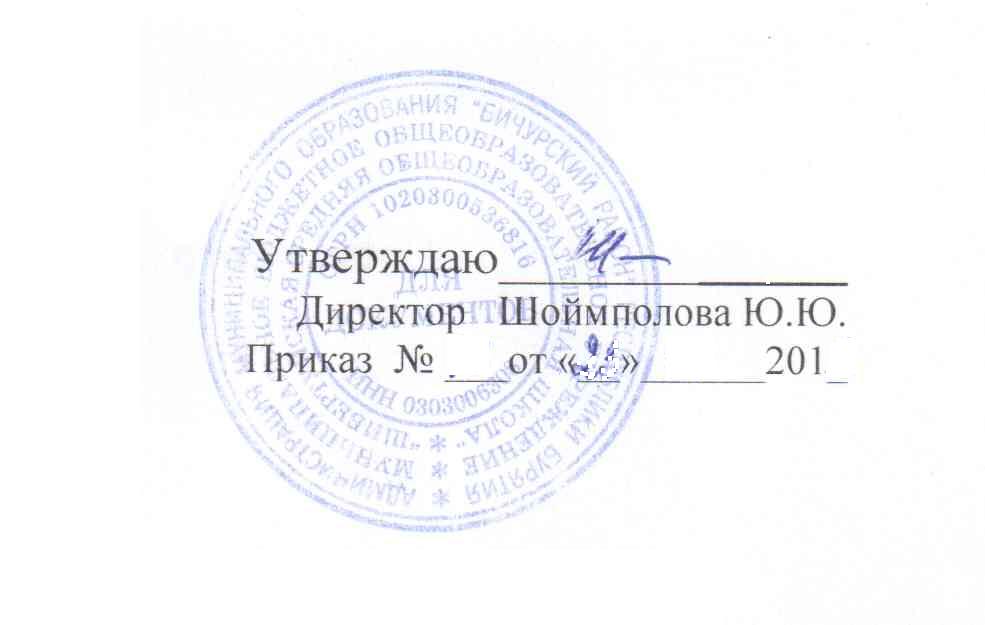 Положение о правах и обязанностях участников образовательного процесса МБОУ Шибертуйская СОШ1. Общие положенияУчастниками образовательного процесса являются обучающиеся, педагогические работники, родители (законные представители).2. Права обучающегося охраняются Конвенцией ООН о правах ребенка, действующим законодательством РФ.2.1. Каждый обучающийся имеет право на:защиту своего достоинства;защиту от всех форм физического и психического насилия, оскорбления личности;участие в управлении Учреждением в формах, определенных Уставом Учреждения;участвовать во всероссийской и иных олимпиадах школьников;удовлетворение потребности в эмоционально-личностном общении;развитие творческих способностей и интересов;получение квалифицированной помощи и коррекцию имеющихся недостатков развития;получение бесплатного начального общего, основного общего, среднего (полного) общего образования в соответствии с федеральными государственными стандартами;обучение в рамках государственных образовательных стандартов по индивидуальному учебному плану, ускоренный курс обучения;бесплатное пользование библиотечно-информационными ресурсами библиотеки Учреждения;получение дополнительных (в том числе платных) образовательных услуг;уважение человеческого достоинства, свободу совести и информации, свободное выражение собственных взглядов и убеждений;свободное посещение мероприятий, не предусмотренных учебным планом;перевод в другое образовательное учреждение при наличии свободного места и по уважительной причине;на отдых, в том числе организованный, между уроками, в выходные и праздничные дни;проведение в установленном порядке митингов и собраний, подачу петиций и ходатайств. 2.2.Подробно права обучающихся определяются в Правилах внутреннего распорядка учащихся Учреждения, которое не может противоречить закону, Типовому положению об общеобразовательном учреждении и настоящему Уставу.Запрещается:применение методов физического и психического насилия по отношению к обучающимся Учреждения;принуждение обучающихся Учреждения к вступлению в общественные, общественно-политические организации (объединения), движения и партии, а также принудительное привлечение их к деятельности этих организаций и к участию в агитационных кампаниях и политических акциях.курение, употребление спиртных, психотропных и наркотических веществ на территории и в  помещении Учреждения.2.3.Подробно обязанности обучающихся определяются в Правилах внутреннего распорядка для учащихся Учреждения, которое не может противоречить закону, Типовому положению об общеобразовательном учреждении и настоящему Уставу. Обучающиеся в Учреждении обязаны:выполнять Устав Учреждения;добросовестно учиться, не мешать учебному процессу, стремиться к самостоятельному овладению знаниями, выполнению заданий учителя в классе и дома;бережно относиться к имуществу Учреждения;уважать честь и достоинство других обучающихся, воспитанников и работников;выполнять требования работников Учреждения в части, отнесенной Уставом и правилами внутреннего распорядка к их компетенции;быть аккуратным и опрятным в одежде; экономно использовать электроэнергию и воду;соблюдать установленные правила внутреннего распорядка, техники безопасности, санитарии, гигиены;уважать права и считаться с интересами других обучающихся, работников, не подвергать опасности их жизнь и здоровье.Дисциплина в Учреждения поддерживается на основе уважения человеческого достоинства обучающихся. 3. Родители (законные представители) имеют право:выбора, с учетом мнения детей, общеобразовательного учреждения и формы получения образования (до получения несовершеннолетними детьми общего образования);заключать и расторгать Родительский договор с Учреждением;принимать участие в работе педагогического Совета Учреждения;участвовать в управлении Учреждением в формах, определенных Уставом Учреждения;защищать законные права и интересы детей;вносить предложения по улучшению работы с детьми, по организации дополнительных услуг в Учреждении;требовать уважительного отношения к ребенку;создавать различные родительские объединения, клубы в Учреждении;заслушивать отчеты директора Учреждения и педагогов о работе Учреждения;знакомиться с Уставом Учреждения и другими документами, регламентирующими организацию образовательного процесса;знакомиться с ходом и содержанием образовательного процесса, с оценками и успеваемостью обучающегося;вносить пожертвования на развитие Учреждения. Родители (законные представители) обязаны:защищать законные права и интересы детей; участвовать в управлении Учреждением в формах, определенных Уставом Учреждения;нести ответственность за обучение и воспитание своих детей, обеспечить получение детьми среднего (полного) общего образования;создавать необходимые условия для получения своими детьми образования;соблюдать Устав Учреждения и выполнять Устав Учреждения в части, касающейся их прав и обязанностей;своевременно ставить в известность Учреждение о возможности отсутствия или болезни обучающегося;в случае подписания гражданско-правового договора с Учреждением строго соблюдать его условия.Другие права и обязанности родителей (законных представителей) обучающихся Учреждения могут закрепляться в заключенном между ними и Учреждением договоре, который не может противоречить закону, Типовому положению об общеобразовательном учреждении и настоящему Уставу.4. Педагогические работники Учреждения имеют право:на участие в управлении Учреждением в форме, определенной Уставом;на защиту своей профессиональной чести и достоинства;свободного выбора и использование в работе инновационные технологии, развивающие программы в образовательном процессе учебные пособия и материалы, учебники в соответствии с образовательной программой, утвержденной Учреждением, методы оценки знаний обучающихся; свободного выбора, разработки и применения методов воспитания и обучения детей;на выбор учебников и учебных пособий, используемых в образовательном процессе в соответствии со списком учебников и учебных пособий, определенным Учреждением;на повышение квалификации в педагогических училищах, ВУЗах, аспирантуре и других учреждениях с выплатой стипендии при наличии соответствующих фондов;требование от администрации Учреждения организации условий для осуществления образовательного процесса в рамках реализуемой программы;на повышение квалификации (В этих целях администрация Учреждения создает условия, необходимые для успешного обучения работников в учреждениях высшего профессионального образования, а также в учреждениях системы переподготовки и повышения квалификации);на аттестацию на добровольной основе на соответствующую квалификационную категорию и получение ее в случае успешного прохождения аттестации;на длительный (до 1 года) отпуск не реже чем через каждые 10 лет непрерывной преподавательской работы;на сокращенную рабочую неделю, на удлиненный оплачиваемый отпуск, на получение пенсии за выслугу лет, иные меры социальной поддержки в порядке, установленном законодательством Российской Федерации.4.1. Педагогические работники обязаны:удовлетворять требованиям соответствующих квалификационных характеристик;соблюдать Устав Учреждения и Правила внутреннего распорядка, дополнительные инструкции;выполнять условия трудового договора;охранять жизнь, физическое и психическое здоровье обучающихся во время образовательного процесса;выполнять Родительский договор (при его наличии);сотрудничать с семьей обучающегося по вопросам воспитания и обучения;нести ответственность за обучение и воспитание детей, обучающихся в Учреждении;содействовать удовлетворению спроса родителей на воспитательные и образовательные услуги.4.2.Работники Учреждения несут ответственность за жизнь, физическое и психическое здоровье каждого обучающегося во время образовательного процесса в установленном законом порядке.4.3.Служебное расследование нарушений педагогическим работником Учреждения норм профессионального поведения может быть проведено только по поступившей на него жалобе, поданной в письменной форме. Копия жалобы должна быть передана данному педагогическому работнику.Ход служебного расследования и принятые по его результатам решения могут быть преданы гласности только с согласия заинтересованного педагогического работника Учреждения, за исключением случаев, предусмотренных законом.5. Иные права и обязанности сотрудников Учреждения определяются дополнительными инструкциями.